Unit 4: Fractions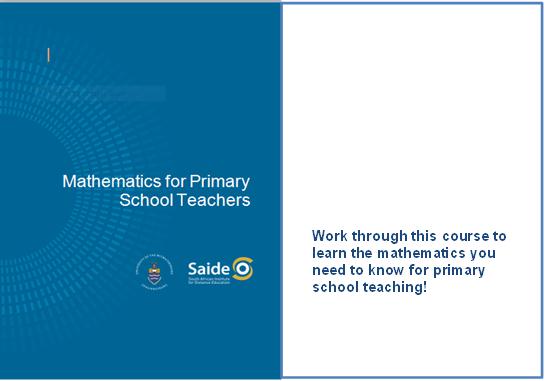 Unit 4: Fractions	3Introduction	3Fractions and wholes: introductory concepts and activities	4Further activities in the teaching of fractions	12Equivalent fractions and comparison of fractions	22Categories of the whole – a review of concepts and apparatus	30Apparatus	33Rational numbers	41Unit summary	50Assessment	51© Saide, with the Wits School of Education, University of the WitwatersrandCitation
Sapire, I. (2010). Mathematics for Primary School Teachers. Saide and the Wits School of Education, University of the Witwatersrand, Johannesburg.ISBN: 978-0-9869837-5-7SaideFax: +27 11 4032813
E-mail: info@saide.org.za
Website: www.saide.org.za P O Box 31822
Braamfontein
2017 Johannesburg 
South AfricaUnit 4: FractionsIntroductionFraction concept is a part of number concept, since fractions are the numerals (symbols) for a group of numbers. But a fraction is no simple group of numbers. Fractions can be used to express all rational numbers. This was discussed in Unit 2 of this course. Rational number concept involves an understanding of fractions which involves more than just the finding of parts of a whole. Learners need to be exposed to a range of activities and conceptual teaching on fractions as parts of wholes, ratios, decimals and percentages in order to develop fully their understanding of multiplicative reasoning and rational numbers.Fraction numerals are written as a numerator over a denominator. In your numeration course we discussed the difference between a number and a numeral.Upon completion of this unit you will be able to:Fractions and wholes: introductory concepts and activitiesFractions can be used to represent numbers which are not whole numbers. As such, they are slightly more difficult to come to terms with than whole numbers. The first two sections of this unit will look in a detailed manner at sound methods for the teaching of fractions to young learners. You should be able to follow these ideas and ensure that all of this information given is part of your own knowledge. It is vital that all teachers of mathematics have a good concept of fractions themselves.We need to ensure that the learners are given adequate exposure to a great enough variety of examples of fractions in concrete demonstrations, so that they are able to form their own abstract concept of what number the fraction numeral represents. So we will begin by looking at fractions as parts of concrete wholes and progress from there to more abstract working with fractions.The first important thing we should stress is that we can find fractions of continuous and discontinuous wholes. These two types of wholes are not always given equal representation. We should not emphasise one more than the other or we risk giving an unbalanced idea of concrete wholes.A continuous whole is a single item which is cut/folded/broken/divided up into parts of equal size in one way or another in order to find its fraction parts. Examples of continuous wholes are: an orange, a piece of paper, a slab of chocolate, a circular disc, a loaf of bread etc.A discontinuous whole is a group of items that together make up the whole. To find a fraction part of such a whole, we can divide it up into groups, each with the same number of items. We call such groups "equal-sized groups" or "groups of equal size".  It is important that we always mention that the groups are equal in size to emphasise this aspect of the fraction parts of a whole. Examples of discontinuous wholes are: 15 oranges, 6 biscuits, 27 counters, 4 new pencils, etc.To assist the learners establish their fraction concept, we must use good language patterns consistently. It is thought that our language is linked to our thought, and so by talking about what they see, we help the learners to transfer what they see in the concrete demonstrations into their abstract thought. The language patterns that we are talking about are recorded below.Language patterns for a continuous wholeTo find  of my circular disc, I first divide the whole circular disc into 5 parts of equal size.  Each part is  of the whole, and if I shade one of these parts, I have shaded  of the whole.Language patterns for a discontinuous wholeTo find  of 32 counters, I first divide the counters into 8 groups of equal size. I find eight groups with four counters in each group. Each group is  of the whole, and so 4 counters is  of 32 counters.When you introduce fractions to learners, you will begin by finding unit fractions (as we have done above). A unit fraction is a fraction of the form  – the numerator is one and the denominator can be any number. You must allow the learners to experiment with finding unit fractions of a broad variety of wholes. At the beginning you will restrict your discontinuous wholes according to the denominator.For example, if the denominator is 6, you will only ask the learners to find fraction parts of 6 counters, or 12, 18, 24, etc. counters (multiples of 6). You must also remember to set them tasks involving unit wholes as well as discontinuous wholes.Vary your apparatus as widely as you can. Use pieces of paper, string, sand, water, beads, counters, strips of paper, bottle tops – whatever is easily available.You could turn some of your fraction finding into games or activities. In this way, you could keep the learners busy for slightly longer periods of time, while they are learning and discovering ideas in an interesting and enjoyable way.Once you are satisfied that your learners have established the general result:  of  =  ÷ , you can move on to finding non-unit fractions. We will discuss these in the next section.You should now be able to do all of the exercises in the activities that follow.Further activities in the teaching of fractionsThe activities described in the first topic would cover fractions work in the foundation phase. At the beginning of the intermediate phase, you would even spend time revising the idea of finding unit fractions of a variety of wholes. You could then move on to finding other fractions of the form  where , that is, fractions where the numerator can be any number , and the denominator can be any number , except zero ().At this point, let us establish that you are sure which of the numerals is the numerator and which is the denominator. We have already used these terms, but this is where you would introduce your learners to them.You will now set tasks for your learners to find fraction parts of wholes, where the fraction is of the type  where . This is purely an extension of the previous activities, where you found  of a whole. The learners should not experience too many difficulties here if unit fractions have been grasped well. Study the examples below.Until now we have only found fraction parts where the denominators relate to the number of units in the discontinuous wholes. Now we look at a slightly more complex form of discontinuous wholes. Examine the following examples. Notice that the first examples relate to unit fractions, while the later examples relate to non-unit fractions.You must allow your learners ample chance to come to terms with the type of examples we have done above. They often find it quite tricky. Be sure that you feel completely comfortable with illustrating and explaining the solution to questions like those above. In general terms, the idea that we have established is stated as  of m =  of 1.Give your own numeric contextualised example of a question involving the idea that  of m =  of 1.At this stage we have covered the finding of fractions of many different wholes. We will begin to hope that our learners are starting to think of fractions also as numerals for numbers, and have started to recognise certain fractions which look different but which actually represent the same number (such as and ). The last thing we need to cover in this introductory section is a little more terminology, relating to types of fractions.We call fractions which have the same denominators like fractions. For example ,  ,   have 7 as their denominator.When the numerator of a fraction is bigger than the denominator of a fraction, the fraction is called an improper fraction.Equivalent fractions and comparison of fractionsEquivalent fractionsYour learners will already have begun to notice certain equivalent fractions before you consciously introduce the topic in class. They might have begun to say things to you like "but  is the same as ". You should encourage this early observation. You could possibly even comment that they have noticed an important quality that you will examine later in more detail.Let us now look at equivalent fractions using concrete wholes. (As usual, we first use concrete wholes before we work with purely numeric examples.)Equivalence of fractions using a continuous wholeTry the following activity yourself as you read through the instructions and follow the illustrations.Examine the numerators and denominators of the fractions above, to see if you can identify a rule for the relationship between equivalent fractions. You' should notice something similar between the relationships indicated below.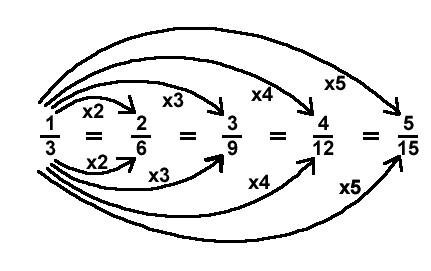 From this we can see that if you multiply the numerator by a number, and then multiply the denominator by the same number, you will generate an equivalent fraction.Equivalence of fractions using a discontinuous wholeOnce again you should try this activity out for yourself, as you read through the instructions and follow the illustrations.Once again we can examine the numerators and the denominators in the above fractions to look for a relationship between them.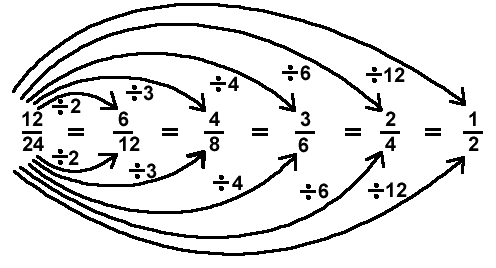 This gives us the other general rule for finding equivalent fractions, which is that if you divide the numerator by one number, you divide the denominator by the same number in order to find an equivalent fraction.You should now be able to recognise, name and work with equivalent fractions.Equivalent fractions come in particularly handy when we add and subtract fractions, as you will see later. Try the following exercises (look for more in school textbooks):A fraction is in lowest terms when there is no common factor other than the number 1 for the numerator and the denominator.Comparing FractionsIt is natural to compare whether or not certain numbers represent more or less than other numbers. When we do so for fractions, this process is sometimes fairly involved. We can start by comparing fractions using concrete wholes, and then move onto the purely numeric examples.When we compare fractions, we often ask or need to find out "which one is greater and by how much?" The solution to this is not always as clearly evident as it is in whole number questions.Let us now compare  and , using a continuous whole.Let the circular disk below be the whole:To answer the "by how much" question properly, we need to cut the whole up into smaller parts. Examine the drawings below:From this illustration is becomes clear that  is greater than  by .Find out which is greater,  or  and by how much, using a concrete whole.Comparing fractions using equivalent fractionsIf you look closely at the numerals involved in the comparisons above, you will see that our concrete working simply leads us to finding equivalent fractions when we want to say how much bigger the one fraction is than the other. Once we are familiar with equivalent fractions, we can do simple numeric conversions to compare fractions. You should be able to answer questions like the ones below on your own by now.Once the topic of decimals has been covered, you can also convert to the decimal form of the fraction in order to find relative values of different given numbers. To do so, you could use equivalent fractions (convert to decimal fractions) or you could simply use a calculator. We can use a calculator when the conversion to decimal form is too complicated for us to waste time on it manually. Here are some examples (you should make up some other examples like these for yourself once you have completed these two):Categories of the whole – a review of concepts and apparatusIn the first three sections of this unit we looked at finding fractions of different wholes and there we found equivalent fractions and compared different fractions using both concrete wholes and numeric algorithms. As we progressed through this unit, we used different types of wholes, though we just referred to them as different types of continuous and discontinuous wholes. We can name these different types of wholes according to several categories. You need to know these categories and be sure to expose your learners to all of them, in a logical sequence of ever-increasing difficulty. The categories are listed in order of complexity. The examples are all left for you to solve, as a revision of work we have already done.Category 1: ContinuousThe unit whole.  All wholes which consist of a single item fall into this category. To find a fraction part of a unit whole, we have to cut/fold/break, etc. because the whole is a single thing.Category 2: Discontinuous (made of more than one item)The whole consists of more than one unit, but the number of units is limited to the same number as the denominator. It is thus made up of more that one item and is a discontinuous whole.Category 3: Discontinuous (made of more than one item)The whole consists of more that one unit, but the whole is always a multiple of the denominator. This is also made up of more than one unit and so it is a discontinuous whole.Category 4: Discontinuous (made of more than one item)The whole consists of more than one unit, but less than the number of units in the denominator. This is also a multiple unit whole, and so it is a discontinuous whole.Category 5: Discontinuous (made of more than one item)The whole consists of more than one unit, and more than the number in the denominator. This is another discontinuous whole.ApparatusWhen we draw examples and imagine using apparatus, it is often very useful to refer to food items to make up our wholes. Where we want to use actual concrete apparatus, it is not such a good idea to use food. We now discuss other concrete apparatus that you can use in your class.For discontinuous wholes we use counters of whichever type are readily available, such as bottle tops, beans (which can be spray-painted in different colours), discs, etc. Depending on how many counters you need in the whole, you use them in various numbers. You have seen several examples of working done with counters in the various categories of the whole.Scrap paper can very successfully be used for unit wholes, as it can be folded, cut and coloured according to instructions relating to different fraction activities – but if you want to make something more durable, you can make a "fraction kit", as described below.Fraction kitTo make this kit you need 7 squares of cardboard, 24 cm x 24 cm. You need to mark and cut the parts very accurately as indicated, so that your apparatus is useful in the teaching of fractions as like parts of a whole. Measure, label and cut the 7 pieces of cardboard as follows: If you have different colours of cardboard, this makes an even nicer apparatus, but this is not essential. (Paint or colour them if you want to.) Don't use cardboard that is too soft, as it will bend and be torn easily.You will cut the strips as indicated, so that you can use them to demonstrate different fractions fitting into each other (equivalent fractions). You can also allow the learners to manipulate the apparatus. Make sure that you always pack the whole kit safely into a box or bag so that no pieces get lost, and keep them flat so that they don't get bent. Here are some examples of activities you could work on using your kit.Fraction wallThis is less flexible than a fraction kit because you draw a fraction wall on a chart and don't cut it up. But fraction walls are very useful in work on fraction parts and equivalent fractions. It is easy to make several fraction walls of related groups of fractions, because you do not need so much cardboard for each wall. They can also be used to demonstrate more than one fraction kit is able to do. The fraction walls illustrated below would be useful as aids in a classroom. You could put them up as charts on the wall (for permanent display) and refer to them when necessary. Or you could bring them out when you work on equivalent fractions and the operations with fractions. These charts have been drawn so that you could photocopy them and use them, if you have the facilities and would like to do so.Quad paper or grid paperThis is an area marked into squares of equal size.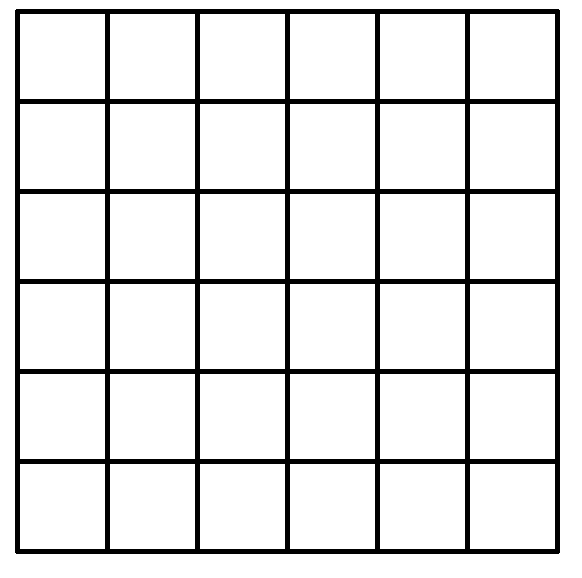 The squares can readily be used to draw up unit wholes of different convenient sizes, depending on the fractions you are working on. Your learners will become very good at choosing a useful unit size if you do a lot of work using quad paper. Here are some examples of solutions using quad paper, followed by some examples for you to try:Illustrate the finding of   using quad paper: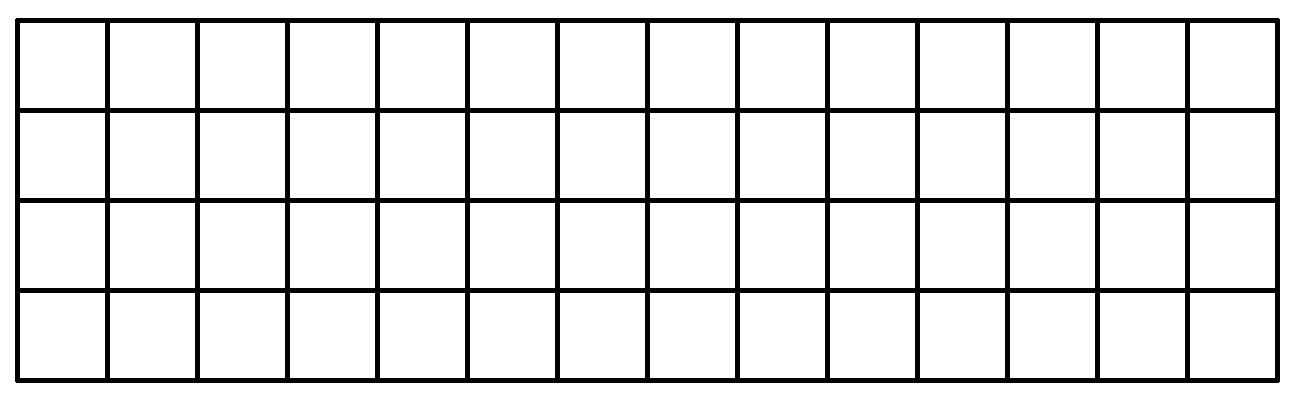 Choose a whole that is 3 blocks long so that it is easy to find thirds.Draw a table that shows that  using quad paper: Choose a whole that is 10 blocks long so that you can divide it into tenths and halves.Number linesNumber lines are not concrete apparatus in the sense that the apparatus discussed above is. They are more abstract and assist us to check that the learners are beginning to grasp the number concept involved in the fraction work which we have done. Number lines can be drawn and reproduced very easily and are a must in your teaching of fractions. You need to be sure that you (and your learners) are able to plot any fractions on a number line. You need to know how to choose the correct scale for number lines which are not already marked for you. Consider the following examples:Here is a grid for you to print and copy to use when necessary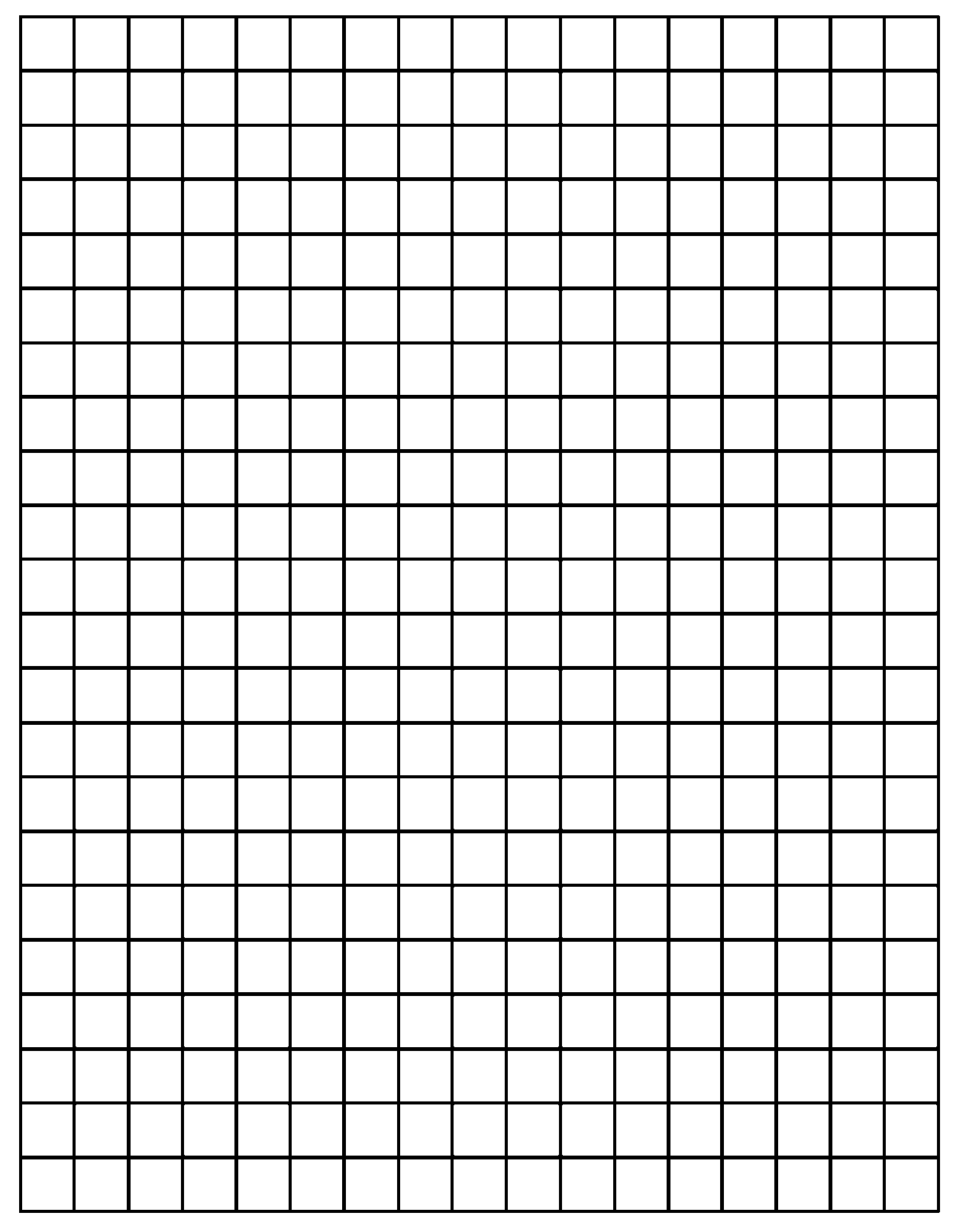 Rational numbersWe have spoken about fractions as the numerals for numbers several times in this module. In this unit, we name those numbers: They are the RATIONAL NUMBERS. The symbol for rational numbers is Q. When we studied numeration, there was a unit on the number systems. If you look back at that unit, you will see where the rational numbers fit into our numeration system. In this unit we will look more closely at the rational numbers, and our work with those numbers.You might recall that we were unable to list the set of rational numbers in the way in which we were able to list, for example, the natural numbers and the integers. We had to use set notation, and described the set like thisQ = {/ a  Z and b  Z; b  0}This tells us that rational numbers are represented by numerals of the fraction form  where the numerator a  Z and denominator b  Z; b  0. (i.e. a and b are both integers (positive or negative whole numbers), but b, the denominator is not allowed to be equal to zero (b  0).Rational numbers give the solution to the question a ÷ b, since, as we have seen in this unit,  = a ÷ bIn unit 3 we studied equivalent fractions. Here we saw that several different fraction numerals can represent exactly the same number.Because of this possibility in the field of fractions, we say that a rational number has many names.When you do exercises with equivalent fractions, you are working with rational numbers which are the same but have different names.We have often emphasised the importance of using number lines in our teaching. In our fraction work, we can get the learners to plot different fractions onto number lines. This can be very revealing in terms of the learners' actual understanding of the relative size (or amount) that each fraction represents. If you (or your learners) are unable to plot numbers on number lines, you need to spend more time thinking about how to do it and practise doing it.We say that each rational number has a single point at which it can be found on a number line. This means that if we are asked to plot equivalent fractions, because these fractions represent the same number, they will all be plotted at the same point. So some points may have just one name, while others have several names.Let us plot 1,  ,  ,  ,  ,  ,   and  on a number line.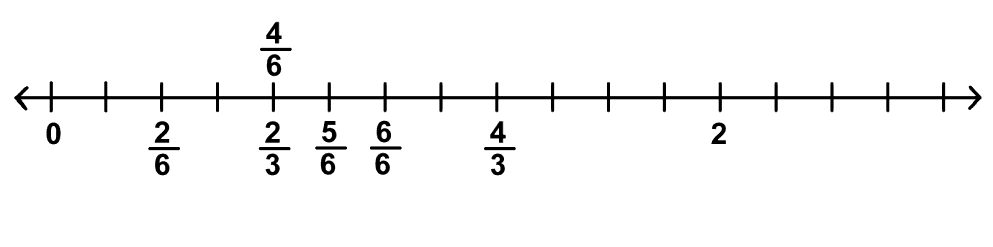 Many people experience difficulty in plotting fractions on number lines. Here are two more examples for you to try. Choose a good scale before you label the number line. This is vital if you are to plot the points correctly.ReciprocalsThe reciprocal of a fraction is what you find if you invert (turn over) the fraction. The numerator becomes the denominator and the denominator becomes the numerator.The reciprocal of  is . They are called a reciprocal pair, because of the special relationship between their numerators and denominators. They are not equal in value!We discuss reciprocal values here under the topic of rational numbers because the possibility of finding reciprocals is a special property of rational numbers. There are times when you will need to find reciprocals and so you have to know what this term means. The most common instance when you will need to find reciprocals is when you are dividing fractions. This will be dealt with in more detail in your module on operations with fractions.DecimalsWe will not deal with decimals in any detail here because there will be another module on decimals in the second part of this course. We take a little time here to look at conversions from fraction form to decimal form and vice versa. Decimals are also numerals for rational numbers, but not all decimals are rational numbers. (If you look back to your notes on the number systems, you will see that some decimals are irrational numbers.)Conversion from fraction form to decimal formTo convert a fraction to a decimal, we use division. We use the property that  = , and calculate  using long division. Study the examples below. These three examples are all examples of terminating decimals:Here are some examples of non-terminating, recurring decimals that we sometimes encounter when we convert fractions to decimals. These are also rational numbers:Conversion from decimal form to fraction formWe will look only at conversions from terminating decimals to fractions. This is a simple procedure where we put the numerals occurring after the decimal comma over a denominator of 10, 100, 1000 or whatever is necessary. Look at the worked examples and then try the activity for yourself. Notice that some of the fractions can simplify, in which case we simplify them, but others cannot, and we leave them as they are.Unit summaryAssessment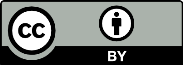 Permission is granted under a Creative Commons Attribution licence to replicate, copy, distribute, transmit, or adapt this work freely provided that attribution is provided as illustrated in the citation below. To view a copy of this licence visit http://creativecommons.org/licences/by/3.0/ or send a letter to Creative Commons, 559 Nathan Abbott Way, Stanford, California, 94305, USA. Reflection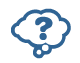 Do you remember the difference between a number and a numeral?How does this difference start to speak to you about the difference between knowing how to write a fraction numeral and knowing the numeric value of that numeral?Outcomes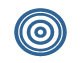 Differentiate between continuous and discontinuous wholes.Demonstrate and explain the use of concrete wholes in the establishment of fraction concept in young learners.Illustrate and use language patterns in conjunction with concrete activities to extend the fraction concept of learners from that of  to Identify improper fractions and be able to convert from proper to improper fractions and vice versa.Determine the rules for calculating equivalent fractions which are based on the equivalence of certain rational numbers.Compare different fractions to demonstrate an understanding of the relative sizes of different rational numbers.Describe the differences between the different forms that rational numbers can take on.ReflectionList five more of your own examples of continuous wholes.ReflectionList five more of your own examples of discontinuous wholes.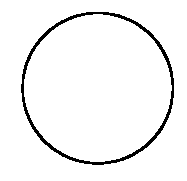 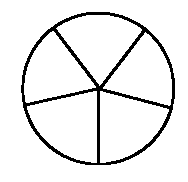 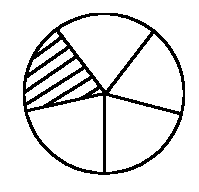 WholeWhole divided up into5 parts of equal size of the whole shadedExample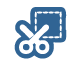 Find  of 32 counters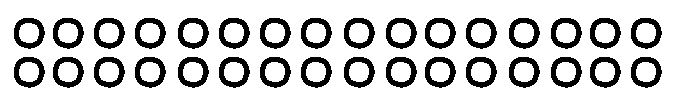 32 counters (shown above) represent the whole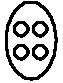 I put my counters into 8 groups of equal size.  There are four counters in each group.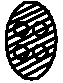 One of the groups of equal size is  of the whole.Activity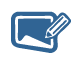 Activity 4.1Illustrate and record your solutions to the following questions:Find  of the rectangle given below: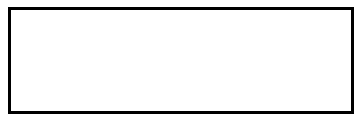 Record your language pattern.Find  of 27 beads, as given below.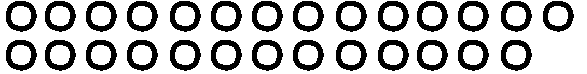 Record your language pattern.Now try these additional exercises (illustrate and give the language pattern each time):Find  of 30 biscuits.Shade  of a 15 cm-long strip of paper.Illustrate and explain how to find  of a circular cake.Find  of 20 beads.Example"Full House" In this example, learners are given 20 counters. They must then try to find all the possible fraction parts that they can, of 20 counters. They could work in groups of two to four members (not more, as they would not have enough of a chance to express themselves). The discussion of the different fraction parts, could go on in the whole group. Once the group thinks that they have found all the possible fraction parts they can put up their hands and say "Full House!", to call you to come and check up on them. As a follow up, ask each learner to record in full and good language one of the fraction parts which they found. Try this activity out yourself!ReflectionLook around for other ideas of games and activities, or make them up yourself and share them with your colleagues. Record your ideas so that you don't forget them!ActivityActivity 4.2What does  of  =  ÷  mean to you? Give 2 examples, one of a continuous whole and one of a discontinuous whole. Illustrate each of your examples.Activity Activity 4.3How many equal sized parts have the wholes below been divided into?Activity 4.3How many equal sized parts have the wholes below been divided into?Activity 4.3How many equal sized parts have the wholes below been divided into?Activity 4.3How many equal sized parts have the wholes below been divided into?Activity 4.3How many equal sized parts have the wholes below been divided into?Activity 4.3How many equal sized parts have the wholes below been divided into?Activity 4.3How many equal sized parts have the wholes below been divided into?Activity 4.3How many equal sized parts have the wholes below been divided into?A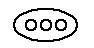 F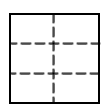 I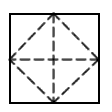 B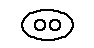 G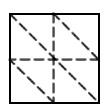 J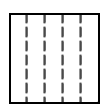 C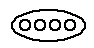 D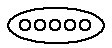 H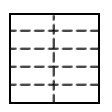 K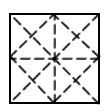 E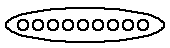 Activity Activity 4.4Identify what part of the whole has been shaded in each case.Activity 4.4Identify what part of the whole has been shaded in each case.Activity 4.4Identify what part of the whole has been shaded in each case.Activity 4.4Identify what part of the whole has been shaded in each case.Activity 4.4Identify what part of the whole has been shaded in each case.A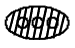 F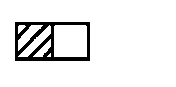 G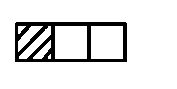 H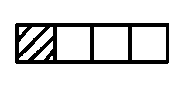 BI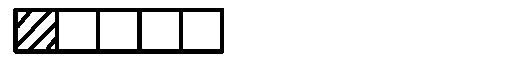 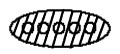 J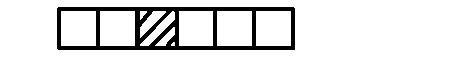 K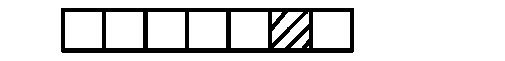 C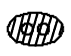 L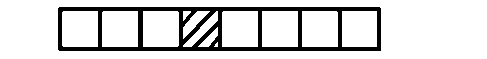 M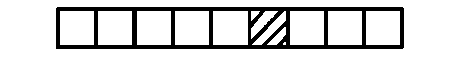 D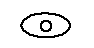 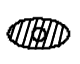 E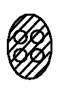 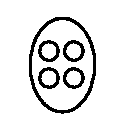 Activity Activity 4.5Shade the fraction part requested in each case.Activity 4.5Shade the fraction part requested in each case.Activity 4.5Shade the fraction part requested in each case.Activity 4.5Shade the fraction part requested in each case.Activity 4.5Shade the fraction part requested in each case.Activity 4.5Shade the fraction part requested in each case.Activity 4.5Shade the fraction part requested in each case.A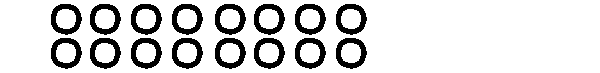 F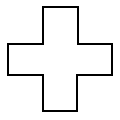 IB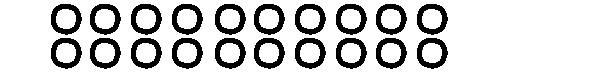 G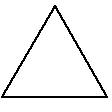 KNC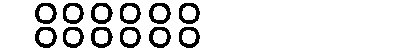 H 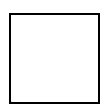 LOD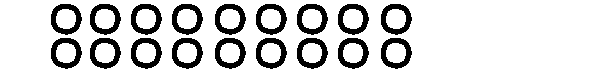 I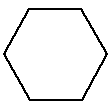 MPE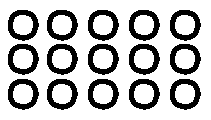 Activity Activity 4.6Which of the following illustrations correctly give the fraction parts as indicated?Activity 4.6Which of the following illustrations correctly give the fraction parts as indicated?Activity 4.6Which of the following illustrations correctly give the fraction parts as indicated?Activity 4.6Which of the following illustrations correctly give the fraction parts as indicated?Activity 4.6Which of the following illustrations correctly give the fraction parts as indicated?Activity 4.6Which of the following illustrations correctly give the fraction parts as indicated?Activity 4.6Which of the following illustrations correctly give the fraction parts as indicated?Activity 4.6Which of the following illustrations correctly give the fraction parts as indicated?Activity 4.6Which of the following illustrations correctly give the fraction parts as indicated?Halves?A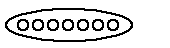 Thirds?Thirds?Thirds?Thirds?Thirds?Thirds?Thirds?C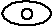 B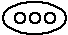 Quarters?Quarters?Quarters?Quarters?Quarters?Quarters?E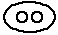 D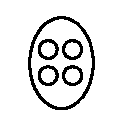 Halves? Halves?Halves?Halves?Halves?Halves?F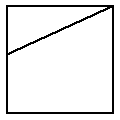 G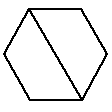 H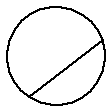 I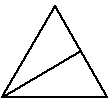 Thirds?Thirds?Thirds?Thirds?Thirds?Thirds?J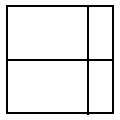 K 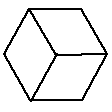 L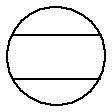 M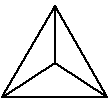 Quarters?Quarters?Quarters?Quarters?Quarters?Quarters?N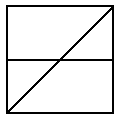 O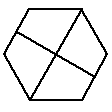 P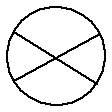 Q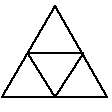 Reflection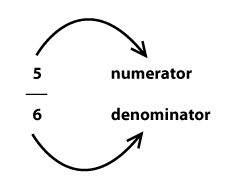 You must learn these names if you do not already know them. This is important terminology in the section of fractions. You could set exercises where the learners use the terminology repeatedly, to help them build the words into their regular speech. You could ask questions such as (try these yourselves):Which numeral is missing in each fraction below? Fill it in and name it.In the fractions below, double each denominator and add 5 to the numerator. Do you create a fraction that has the same value as the one you started off with?ExampleDiscontinuous whole: Find  of 36 beadsDiscontinuous whole: Find  of 36 beadsDiscontinuous whole: Find  of 36 beadsThe whole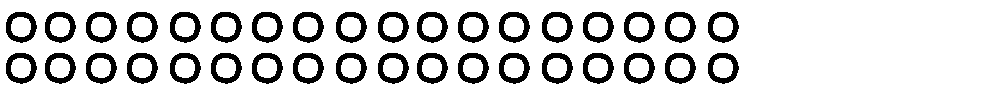 The whole divided into quarters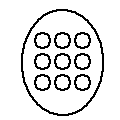 Three of the four groups (representing  of 36) have been shadedThree of the four groups (representing  of 36) have been shadedThree of the four groups (representing  of 36) have been shaded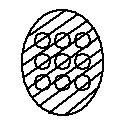 Language patternThe whole is 36 beads. I divide the whole up into four groups of equal size in order to find quarters. There are 9 beads in each group. One group of 9 is  of 36, and so 3 groups of 9 are  of 36, i.e. 27 is  of 36.Language patternThe whole is 36 beads. I divide the whole up into four groups of equal size in order to find quarters. There are 9 beads in each group. One group of 9 is  of 36, and so 3 groups of 9 are  of 36, i.e. 27 is  of 36.Language patternThe whole is 36 beads. I divide the whole up into four groups of equal size in order to find quarters. There are 9 beads in each group. One group of 9 is  of 36, and so 3 groups of 9 are  of 36, i.e. 27 is  of 36.Language patternThe whole is 36 beads. I divide the whole up into four groups of equal size in order to find quarters. There are 9 beads in each group. One group of 9 is  of 36, and so 3 groups of 9 are  of 36, i.e. 27 is  of 36.Language patternThe whole is 36 beads. I divide the whole up into four groups of equal size in order to find quarters. There are 9 beads in each group. One group of 9 is  of 36, and so 3 groups of 9 are  of 36, i.e. 27 is  of 36.Language patternThe whole is 36 beads. I divide the whole up into four groups of equal size in order to find quarters. There are 9 beads in each group. One group of 9 is  of 36, and so 3 groups of 9 are  of 36, i.e. 27 is  of 36.ExampleFind  of the square sheet of paper below.Find  of the square sheet of paper below.Find  of the square sheet of paper below.Find  of the square sheet of paper below.Find  of the square sheet of paper below.Find  of the square sheet of paper below.The wholeThe whole divided up into 6 parts of equal size5 of the 6 parts of equal size have been shaded. i.e.  of the whole has been shaded5 of the 6 parts of equal size have been shaded. i.e.  of the whole has been shaded5 of the 6 parts of equal size have been shaded. i.e.  of the whole has been shaded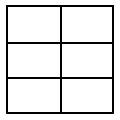 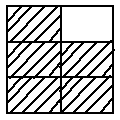 Language patternThe whole is a square sheet of paper. I fold the whole up into six parts of equal size in order to find sixths. Each part is of the whole, so 5 of the six equal sized parts is  of the whole.Language patternThe whole is a square sheet of paper. I fold the whole up into six parts of equal size in order to find sixths. Each part is of the whole, so 5 of the six equal sized parts is  of the whole.Language patternThe whole is a square sheet of paper. I fold the whole up into six parts of equal size in order to find sixths. Each part is of the whole, so 5 of the six equal sized parts is  of the whole.Language patternThe whole is a square sheet of paper. I fold the whole up into six parts of equal size in order to find sixths. Each part is of the whole, so 5 of the six equal sized parts is  of the whole.ActivityActivity 4.7Try these examples on your own. Write out the full language pattern you would use in each case, so that you can check your own ability to talk fluently about the fraction parts you are finding.Illustrate  of a pizza.Show how you find  of 25 bricks.Shade  of a rectangular sheet of paper.What is  of 27 liquorice strips?ExampleWhat is  of 3 Tex bars?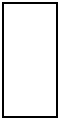 The whole is 3 Tex bars: We cannot just hand out Tex bars because there are only 3 bars and we want to find fifths. What we do is the following:Cut each Tex bar into 5 pieces of equal size. If you take  from each of the 3 bars, you have found  of each of the 3 bars. But what you have in your hand is actually  of one Tex bar. So  of 3 =  of 1.ExampleFind  of 2 Cokes.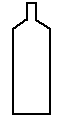 The whole is 2 Cokes. We cannot just pour out the cokes because there are only 2 cokes and we want to find sevenths. What we do is the following: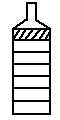 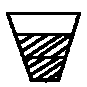 Pour   from each Coke into a glass. Each glass receives  of a Coke from 2 Coke bottles, and so in total each glass receives  of a Coke. So  of 2 =  of 1.ActivityActivity 4.8Find  of 5, using the grid below to assist you. Record your language pattern.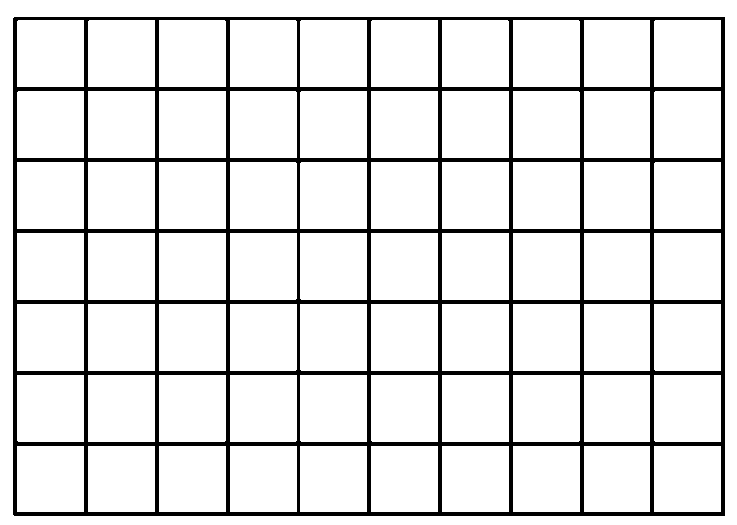 Find  of 9 cupcakes. Record your language pattern. (Each circle below represents one cupcake)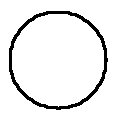 Find  of 8 strips of paper. Use the grid paper below to assist you. Record your language pattern.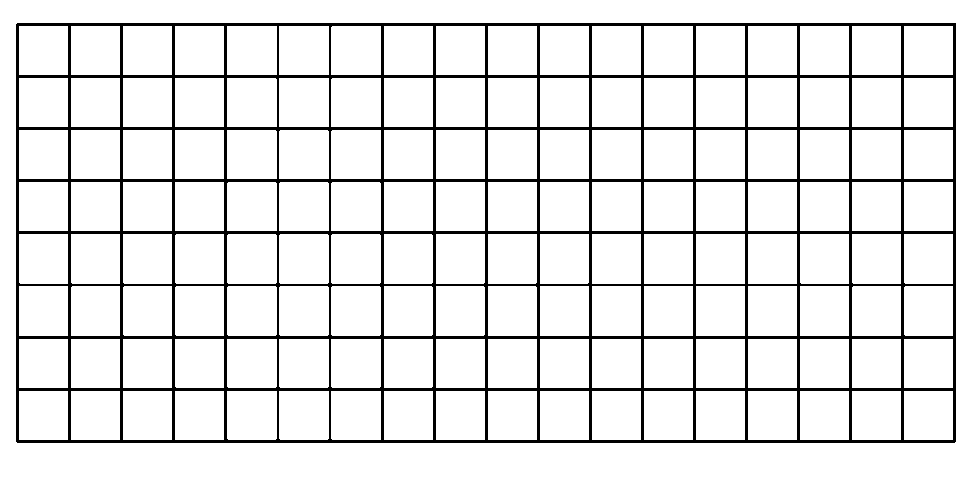 Find  of 2. Use the grid paper below to assist you. Record your language pattern alongside.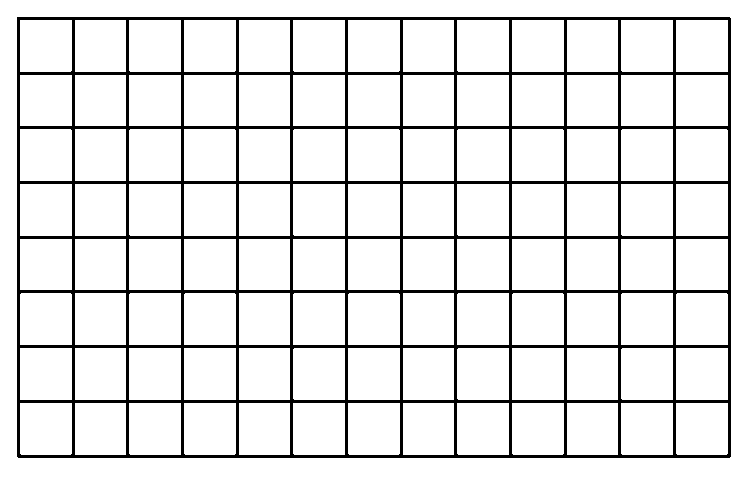 ActivityActivity 4.9Make your own drawings or grids to illustrate your solutions.What is  of 5 pizzas?Find  of 3 chocolate slabs.Use grid paper to illustrate how to find  of 8.Use grid paper to illustrate how to find  of 4.Use grid paper to illustrate how to find  of 12.Use grid paper to illustrate how to find  of 4.ActivityActivity 4.10Give 5 other fractions which are like to the given fractionExample ,  ,  ,   are proper fractionsReflectionGive your own 6 examples of proper fractions.Example,  ,  ,   are improper fractionsActivityActivity 4.11Give your own 6 examples of improper fractions.Can you change a proper fraction into an improper fraction, and if so, how do you do this?Are like fractions equal in number?Are the fractions such as ,  ,   and  proper or improper fractions?Activity Activity 4.12Take 5 pieces of paper that are the same size. Fold each of them into thirds, as illustrated below:Activity 4.12Take 5 pieces of paper that are the same size. Fold each of them into thirds, as illustrated below:Activity 4.12Take 5 pieces of paper that are the same size. Fold each of them into thirds, as illustrated below:Activity 4.12Take 5 pieces of paper that are the same size. Fold each of them into thirds, as illustrated below:Activity 4.12Take 5 pieces of paper that are the same size. Fold each of them into thirds, as illustrated below: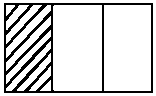 ABCDEShade in the first third on each piece of paper. Now fold pieces B, C, D and E as indicated below:Shade in the first third on each piece of paper. Now fold pieces B, C, D and E as indicated below:Shade in the first third on each piece of paper. Now fold pieces B, C, D and E as indicated below:Shade in the first third on each piece of paper. Now fold pieces B, C, D and E as indicated below:Shade in the first third on each piece of paper. Now fold pieces B, C, D and E as indicated below: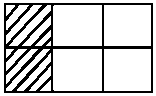 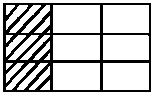 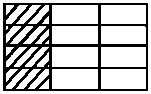 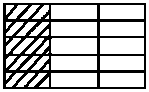 ABCDE What fraction of each piece of paper has been shaded? What fraction of each piece of paper has been shaded? What fraction of each piece of paper has been shaded? What fraction of each piece of paper has been shaded? What fraction of each piece of paper has been shaded?Discussion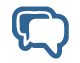 The fraction represented by the shaded part on each piece of paper is the following:A    is shadedB    is shadedC    is shadedD    is shadedE    is shadedAll of these fractions have the same value (  ) although they are written in different ways with different fraction numerals.ReflectionYou know that the shaded part of each piece of paper in Activity 4.12 is the same size. You can verify this for yourself by putting all of the pieces of paper on top of each other. So although we name each shaded part differently, these names (the fraction numeral) represent the SAME AMOUNT. We call these fractions equivalent fractions. (They are different numerals which represent the same number.) We can equate these equivalent fractions and discover a numeric rule to find other such equivalent fractions. =  =  =  = ActivityActivity 4.13Take 24 counters. This is the whole. Each single counter represents  of the whole.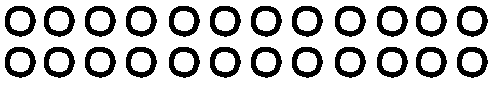 Now put the counters into pairs. You should get 12 pairs.Each pair of counters represents  of the whole.Now put the counters into threes. You should get 8 threes. Each group of three counters represents  of the whole.Now, regroup the counters into fours. You should get 6 fours. Each group of four counters represents  of the whole.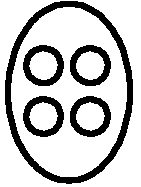 Similarly, group the counters into sixes, eights and twelves.How many groups of six do you find?Each group of six is therefore what fraction of the whole?How many groups of eight do you find?Each group of eight is therefore what fraction of the whole?How many groups of twelve do you find?Each group of twelve is therefore what fraction of the whole? ReflectionSo we have found that:12 counters out of 24 counters is  of the whole12 counters out of 24 counters is also  of the whole12 counters out of 24 counters is also  of the whole12 counters out of 24 counters is also  of the whole12 counters out of 24 counters is also  of the whole12 counters out of 24 counters is also  of the wholeIn this way we have found some more equivalent fractions. We can equate them as follows, since they all represent the same number:ReflectionWhat is wrong with the rule that many people state for finding equivalent fractions? They state that to find equivalent fractions "what you do to the top, you do to the bottom".Rephrase this general rule differently, in a more mathematically correct way.ActivityActivity 4.14Give four fractions which are equivalent to  .Give four fractions which are equivalent to .Complete the following by filling in the missing numbers: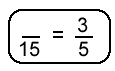 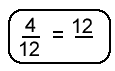 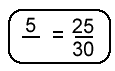 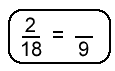 There is one further term that comes up in this context: What do we mean by a fraction that is in "lowest terms"?  In the list of fractions below, identify the ones that are in lowest terms:What made you choose the ones that you chose?ExampleHere is an example of the comparison of  and , using a concrete whole. Let 12 counters be our whole (so we are using a discontinuous whole):The whole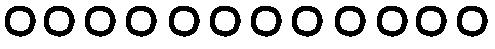  of 12 is 8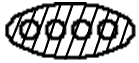 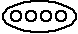  of 12 is 9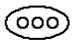 So  is greater than  by one counter.But what is the value of one counter? If there are 12 counters in the whole, then one counter is  of the whole. We can thus say that  is greater than  by .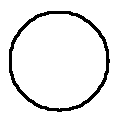 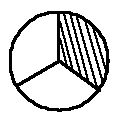 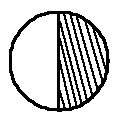 WholeThirds is shadedHalves is shadedReflectionWhich one is greater?By how much?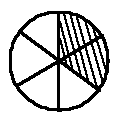 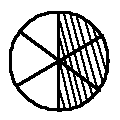 WholeThirds is shaded is shadedHalves is shaded is shadedActivityActivity 4.15Compare the following pairs of fractions, stating which one is greater and by how much. The first one has been done for you: and  and 	 and ActivityActivity 4.16Compare  and  using decimal fractions and hence decimals:Compare and  using a calculator  by approximately 0,12( means approximately equal to)Compare using decimals:.ReflectionFind  of an apple pie. Illustrate and explain your solution.WholeReflectionFind  of 8 Crunchie bars. Illustrate and explain your solution.ReflectionFind  of 24 Cadbury's Chocolate Eclair sweets. Illustrate and explain your solution.ReflectionFind  of 3 slabs of chocolate. Illustrate and explain your solution.ReflectionFind  of 10 pieces of bread. Illustrate and explain your solution.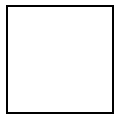 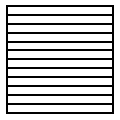 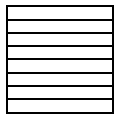 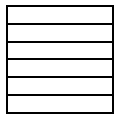 Whole24 cm x 24 cm each2 cm wide strips each3 cm wide strips each4 cm wide strips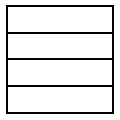 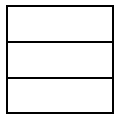 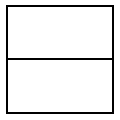  each6 cm wide strips each8 cm wide strips each12 cm wide stripsReflectionFind out which fractions in your kit can make equivalent fractions for a half.How many twelfths are there in  ? Lay out the necessary pieces from the fraction kit to demonstrate the answer. Illustrate this.WholeWholeWholeWholeWholeWholeWholeWholeWholeWholeWholeWholeWholeWholeWholeWholeWholeWholeWholeWholeWholeWholeWholeWholeWholeWholeWholeWholeWholeWholeWholeWholeWholeWholeWholeWholeWholeWholeWholeWholeWholeWholeWholeWholeWholeWholeWholeWholeWholeWholeWholeWholeActivityActivity 4.17Illustrate and explain how to find the following fractions using quad paper:Find  of 7 using quad paper.Find  of 3 using quad paper.Illustrate the equivalence of ,   and  using quad paper.ExamplePlot , ,  and   on the same number line.We look at the denominators to assist us in choosing a good scale. They are 2, 4 and 8, and so we will choose 8cm to represent one unit. Then1cm =  and 2cm =  , etc. Look at the number line below.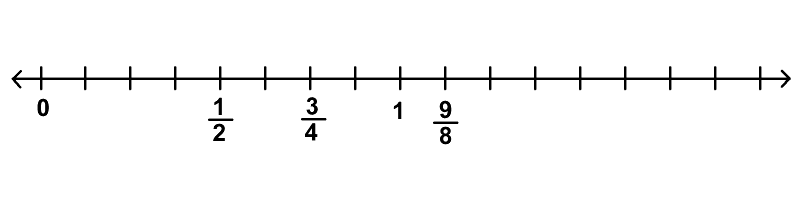 ExamplePlot , , 1, , , ,  and  on the same number line.The denominators are 7 and 14, so we choose 14cm to represent one unit. Then 1cm = , etc.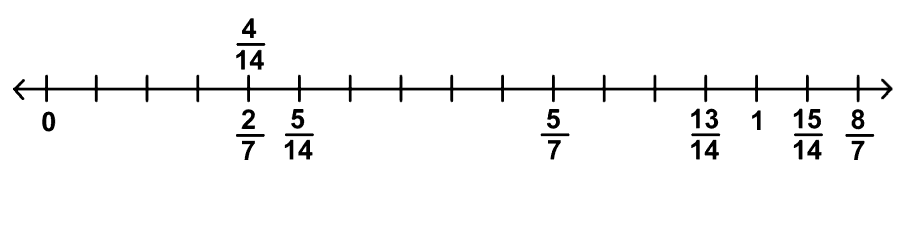 ActivityActivity 4.18Now try the following on your own. Think carefully about your choice of scale before you begin:Plot ,  , ,  ,  ,   on the same number line.Plot ,  ,  ,  ,  ,  ,   on the same number line.Plot ,  ,  ,  ,  ,   on the same number line.Reflection0?ExampleFor example , ,  are all different ways of writing .ReflectionWhat does it mean to say "a rational number has many names"? Give an example to illustrate what you say.ActivityActivity 4.19In the table below, several fraction numerals represent the same rational number. How many different rational numbers are recorded in the table? Find out by eliminating all the equivalent fractions and all numbers that are not rational. The table is a grid of division facts.How many different rational numbers are there on the table?ReflectionWhen you plot fractions on the number line, you might have found that you need to name the same point on the number line more than once. When did this need arise?ReflectionHow many different rational numbers did we plot on the number line above?ActivityActivity 4.20Plot , , , 1, , , ,  on the number line below.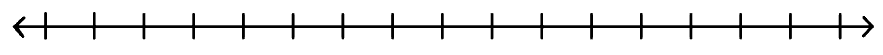 Plot , , , , ,  on the number line below.ActivityActivity 4.21Give the reciprocals of the fractions below:	b. 	c. 	d. In a pair of reciprocal fractions, what type of fractions (proper or improper) do you find?Plot  and  on the number line below to check before you answer this question. Let the chosen scale guide you when you plot the points.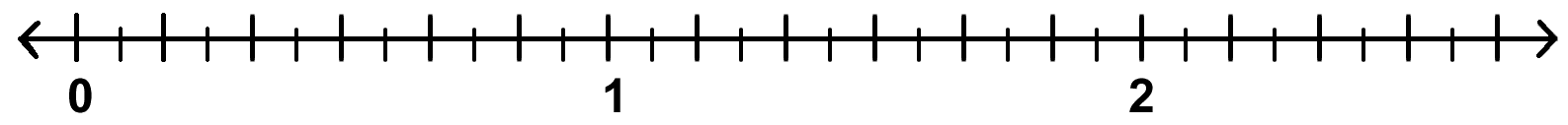 What do you notice about the distance from 1 on the number line of the two points that you plotted above?Example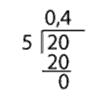 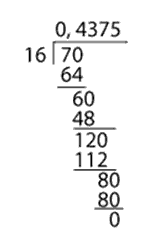 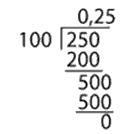 Example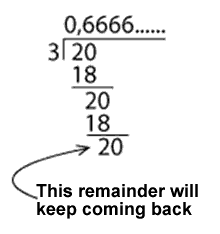 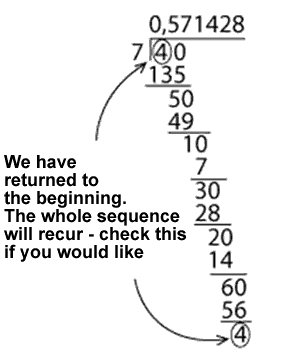 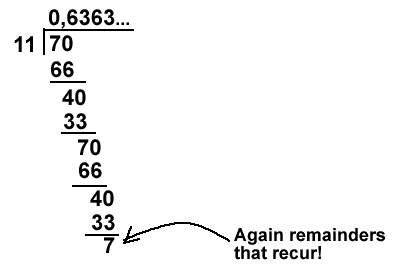  Note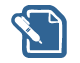 We use two alternative forms of notation for recurring decimals: You should know and be able to use this notation.Single digit patternPlace a dot above the digit that recurs. Write the recurring digit only once. If you record the decimal as a repeating string, put three dots after the last numeral you record.Double digit patternPlace a dot above each digit that recurs. Write the recurring digits only once. Another possibility is to draw a single line that stretches above the two recurring digits. Do not let this line go over the decimal comma or beyond the two recurring digits. If you record the decimal as a repeating string, put three dots after the last pair of digits you record.A string of digits that recurPlace a dot above the first and the last of the digits in the sequence that recurs. Write the recurring sequence of digits only once. Another possibility is to draw a single line that stretches above the whole recurring sequence from the first digit to the last digit in the sequence. Do not let this line go over the decimal comma or beyond the last recurring digit of the sequence. If you record the decimal as a repeating string, put three dots after the last digit of the sequence that you record.OrActivityActivity 4.22Try the following conversions: Convert from fraction form to decimal form using long division (some will not recur and some will recur).ExampleActivityActivity 4.23Convert into fraction form:0,670,550,40,75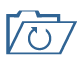 In this unit you learned how to:Differentiate between continuous and discontinuous wholes.Demonstrate and explain the use of concrete wholes in the establishment of fraction concept in young learners.Illustrate and use language patterns in conjunction with concrete activities to extend the fraction concept of learners from that of  to .Identify improper fractions and be able to convert from proper to improper fractions and vice versa.Determine the rules for calculating equivalent fractions which are based on the equivalence of certain rational numbers.Compare different fractions to demonstrate an understanding of the relative sizes of different rational numbers.Describe the differences between the different forms that rational numbers can take on.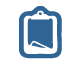 FractionsMake a fraction kit as described in your notes on fractions.Illustrate and describe in full how you would find  of 15 marbles.Which is greater,  or , and by how much? You must illustrate your solution using a continuous whole of your choice.Use equivalent fractions to compare: and  and Use decimals to compare: and  and Convert from fraction form to decimal form using long division: ,  ,  ,  Convert from decimal form to fraction form:0,37 and 0,4Plot the following numbers on a number line: ,   ,  1,  ,    What do we mean when we say that a rational number has many names? 